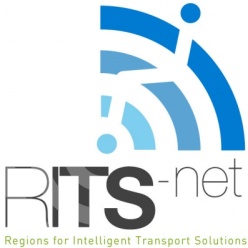 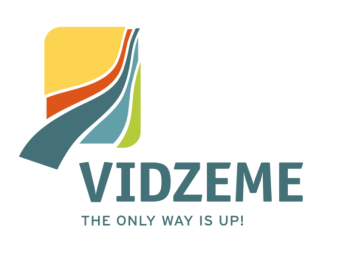 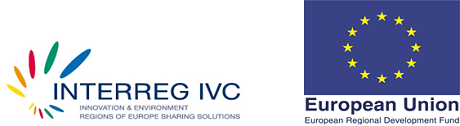 IEPIRKUMA LĪGUMS Nr. 2.1-19/211Cēsīs2014. gada 9. oktobrī 		Vidzemes plānošanas reģions, reģistrācijas Nr.: 90002180246, juridiskā adrese: Jāņa Poruka iela 8-108, Cēsis, LV-4101, turpmāk – Pasūtītājs, tā Administrācijas vadītājas Gunas Kalniņas-Priedes personā, kura rīkojas uz Pasūtītāja nolikuma (apstiprināts Vidzemes plānošanas reģiona Attīstības padomes 2007. gada 17. janvāra sēdē Nr.1, lēmums Nr.1, ar grozījumiem (redakcija uz 2012. gada 21. novembri)) pamata, no vienas puses, un 	Sabiedrība ar ierobežotu atbildību „ARDENIS”, vienotais reģistrācijas numurs Nr.40103441890, juridiskā adrese – Jaunciema 5.līnija 43A, Rīga, LV-1023, tās valdes locekļa Gata Kristapa personā, kurš rīkojas uz Statūtu pamata, turpmāk – Izpildītājs, no otras puses,kā arī abas puses kopā vai katra atsevišķi, turpmāk saukti – Puses vai Puse, izsakot savu gribu brīvi - bez maldības, viltus un spaidiem, savstarpēji vienojoties un pamatojoties uz Pasūtītāja rīkotā iepirkuma „Ekspertu pakalpojumi rīcības plāna izstrādei pakalpojuma „Transports pēc pieprasījuma” ieviešanai Vidzemes reģionā”, iepirkuma identifikācijas Nr.: VPR/2014/28/RITS-Net, turpmāk – Iepirkums, rezultātiem, noslēdz sekojošu līgumu, turpmāk – Līgums:1.LĪGUMA PRIEKŠMETS1.1.Pasūtītājs pasūta Izpildītājam, bet Izpildītājs apņemas sniegt Pasūtītājam, ar saviem darba rīkiem, ierīcēm un darbaspēku, kā arī citiem Līguma pilnīgai izpildei nepieciešamajiem resursiem un par Līgumā nolīgto atlīdzību, ekspertu pakalpojumus, turpmāk – Pakalpojums, stingrā saskaņā ar Iepirkuma tehnisko specifikāciju (Līguma 1.Pielikums), turpmāk – Tehniskā specifikācija, un Izpildītāja Iepirkuma ietvaros iesniegto piedāvājumu (Līguma 2.Pielikums), turpmāk - Piedāvājums.1.2. Līgums tiek finansēts projekta INTERREG IVC programmas projekta „Inteliģento transporta sistēmu risinājumu tīkls reģionos” („RITS-Net”), Nr.1187R4, turpmāk – Projekts, ietvaros.2.PAKALPOJUMA KVALITĀTE2.1.Pakalpojumam jāatbilst to darbību regulējošo, Latvijas Republikā spēkā esošo, normatīvo aktu prasībām, Līgumam, Tehniskajai specifikācijai un Piedāvājumam, kā arī labas prakses principiem.2.2.Izpildītājs, pie Līguma slēgšanas ar savu parakstu parakstot Līgumu, apliecina, ka Izpildītāja rīcībā uz Līguma slēgšanas brīdi atrodas un atradīsies arī visu Līguma izpildes laiku pietiekošs skaits atbilstošas kvalifikācijas darbinieku, nepieciešamais tehniskais aprīkojums un materiāltehniskie resursi, kā arī citi līdzekļi, lai savlaicīgi un kvalitatīvi izpildītu visas šajā Līgumā nolīgtās saistības, ka visā Līguma darbības laikā tiks nodrošināta Pakalpojumu sniegšanai nepieciešamo atļauju un/vai licenču spēkā esamība, kā arī, ka Pakalpojuma izpildē tiks ievērotas trešo personu tiesības, nodrošinot Pasūtītāju pret trešo personu prasījumiem.3.PAKALPOJUMA IZPILDES VIETA, TERMIŅŠ UN KĀRTĪBA 3.1.Pakalpojuma izpildes vieta – atbilstoši Pakalpojuma būtībai, stingrā saskaņā ar Tehnisko specifikāciju.3.2.Pakalpojuma izpildes termiņš un kārtība – 2014. gada 10.decembris, stingrā saskaņā ar Tehniskajā specifikācijā norādītajiem Pakalpojuma, tā atsevišķu daļu, izpildes termiņiem un norādīto kārtību.4.PAKALPOJUMA NODOŠANAS UN PIEŅEMŠANAS KĀRTĪBA4.1.Izpildītājs Pakalpojumu nodod, bet Pasūtītājs pieņem ar Pakalpojuma nodošanas – pieņemšanas aktu, kuru sastāda Izpildītājs.4.2.Izpildītājam vienlaicīgi ar attiecīgo Pakalpojuma nodošanas – pieņemšanas aktu ir jānodod Pasūtītājam ar Pakalpojuma nodošanas – pieņemšanas aktā minētajiem darbiem saistītā dokumentācija.4.3.Izpildītājs attiecīgo Pakalpojumu skaitās nodevis un Pasūtītājs pieņēmis ar attiecīgā Pakalpojuma nodošanas – pieņemšanas akta abpusēju parakstīšanas brīdi.4.4.Izpildītājam pie Pakalpojuma nodošanas jāņem vērā, ka Pasūtītājam tiek pielīgtas 5 (piecas) darba dienas Izpildītāja sagatavotā un Pasūtītājam iesniegtā Pakalpojuma nodošanas – pieņemšanas aktā norādīto darbu atbilstības, atbilstoši Līguma noteikumiem, pārbaudei. 4.5.Jautājumi par Pakalpojuma atbilstību šī Līguma noteikumiem tiek risināti Pusēm savstarpēji vienojoties. Ja vienoties neizdodas, Pasūtītājs ir tiesīgs pieaicināt ekspertu. Ja eksperta slēdziens apstiprina par pamatotu Pasūtītāja viedokli, Izpildītājs ne tikai novērš attiecīgos trūkumus, bet arī Pasūtītāja noteiktā termiņā un kārtībā sedz eksperta izmaksas.5. NORĒĶINU KĀRTĪBA5.1.Par Pakalpojuma izpildi pilnā apjomā un atbilstošā kvalitātē Pasūtītājs, saskaņā ar Piedāvājumu, apņemas samaksāt Izpildītājam 4000,00 EUR (četri tūkstoši euro un 00 euro centi), bez 21% pievienotā vērtības nodokļa, turpmāk – PVN, kas sastāda 840,00 EUR (astoņi simti četrdesmit euro un 00 euro centi), veidojot kopējo līgumcenu 4840,00 EUR (četri tūkstoši astoņi simti četrdesmit euro  un 00 euro centi), turpmāk – Līgumcena.5.2.Līgumcenā ir ietvertas visas izmaksas, kas saistītas ar Pakalpojuma sniegšanu, tajā skaitā, bet neaprobežojoties - transporta izmaksas, nodokļi, nodevas, izmaksas nepieciešamo atļauju iegūšanai no trešajām personām un citas ar Pakalpojuma savlaicīgu un kvalitatīvu izpildi saistītās izmaksas. 5.3.Ja saskaņā ar Latvijas Republikā spēkā esošajiem ārējiem normatīvajiem aktiem turpmāk tiek grozīta PVN likme, Līgumcena (kā arī jebkuru Līgumā noteikto daļējo maksājumu apmērs, ja attiecas) ar PVN tiek grozīta attiecīgi PVN likmes izmaiņām bez atsevišķas Pušu vienošanās, ņemot par pamatu līgumcenu bez PVN, kas paliek nemainīga, un jauno PVN likmi.5.4.Līgumcenas apmaksu Pasūtītājs veic 30 (trīsdesmit) dienu laikā no Pakalpojuma nodošanas – pieņemšanas akta abpusējas parakstīšanas un Izpildītāja sagatavotā rēķina saņemšanas dienas. 5.5.Visi šā Līguma ietvaros noteiktie maksājumi veicami ar bezskaidras naudas pārskaitījumu uz attiecīgās Puses zemāk norādīto norēķina kontu bankā. Par apmaksas datumu tiek uzskatīts tas datums, kurā ir veikts attiecīgais bezskaidras naudas pārskaitījums, ko apliecina attiecīgais maksājuma uzdevums.5.6.Izpildītājs visos Pasūtītājam izrakstītos rēķinos, papildu Latvijas Republikā spēkā esošajos normatīvajos aktos noteiktajām prasībām, norāda:Pasūtītāja rekvizītus; Ziņas par Līgumu;Ziņas par Projektu; Izpildītāja rekvizītus;Ziņas par Pakalpojuma nodošanas – pieņemšanas aktu, pamatojoties uz kuru tiek izrakstīts rēķins.6. PAKALPOJUMA ADMINISTRĒŠANA6.1.Pakalpojuma administrēšanai un tā organizatorisko jautājumu risināšanai Puses nozīmē šādus pārstāvjus, turpmāk saukti – Pārstāvis vai Pārstāvji:6.1.1.Pasūtītājs – Dagnija Ūdre, mob.tālr.: 29291477, e–pasts: dagnija.udre@vidzeme.lv;	6.1.2.Izpildītājs – Gatis Kristaps, mob.tālr.:29411258, e–pasts: gatis.kristaps@ardenis-consult.com.6.2.Puses apņemas nodrošināt Pārstāvjus ar Pakalpojuma administrēšanai un tā organizatorisko jautājumu risināšanai nepieciešamajiem, atbilstoši katras Puses vajadzībām, pilnvarojumiem un informēt par šiem pilnvarojumiem otru Pusi. Pārstāvju uzņemtās saistības Pušu sniegto pilnvarojumu ietvaros ir saistošas Pusēm, ja vien strīdā iesaistītā Puse nepierāda, ka tā informējusi otru Pusi par Pārstāvja pilnvaru atsaukšanu. 6.3.Pārstāvju nomaiņas gadījumā otra Puse ir rakstiski informējama 3 (trīs) darba dienas iepriekš.7. LĪGUMA DARBĪBAS TERMIŅŠ7.1.Līgums stājas spēkā ar tā abpusēju parakstīšanas brīdi un ir spēkā līdz Pušu nolīgto saistību pilnīgai izpildei. 7.2.Līguma attiecības par pabeigtām atzīstamas ar dienu, kad Puses izpildījušas visas savstarpējās saistības un starp tām pilnībā nokārtoti visi maksājumi.8. PUŠU ATBILDĪBA8.1.Pasūtītājam ir tiesības pieprasīt, bet Izpildītājam, Pasūtītāja pieprasījuma gadījumā, pienākums samaksāt Pasūtītājam līgumsodu par nesavlaicīgu saistību izpildi 0.1% apmērā no Līgumcenas, kas norādīta ar PVN, par katru saistību izpildes nokavējuma dienu. Kopējais aprēķinātais līgumsods nedrīkst pārsniegt 10% no Līgumcenas, par kuru tiek aprēķināts līgumsods.8.2.Izpildītājam ir tiesības pieprasīt, bet Pasūtītājam, Izpildītāja pieprasījuma gadījumā, pienākums samaksāt Izpildītājam līgumsodu par nesavlaicīgu maksājumu veikšanu 0.1% apmērā no nokavētā maksājuma summas par katru maksājuma nokavējuma dienu. Kopējais aprēķinātais līgumsods nedrīkst pārsniegt 10% no nokavētā maksājuma summas.8.3.Puses sedz viena otrai zaudējumus, kas radušies Līguma nepienācīgas izpildes rezultātā. Prasītāja pusei ir jāpierāda šādu apstākļu iestāšanās.8.4.Šī Līguma 8.1. un 8.2.punktā noteiktā līgumsoda samaksa neatbrīvo Puses no šajā Līgumā noteikto saistību pilnīgas izpildes.9. KONFIDENCIALITĀTE9.1.Attiecībā uz šo Līgumu un jebkuru informāciju, ko Puses viena otrai sniedz sakarā ar šo Līgumu uzskatāma par konfidenciālu, ja vien informācijas sniedzējs nenosaka pretēji, informācijas saņēmējs apņemas:9.1.1.aizsargāt konfidenciālo informāciju saprātīgā un piemērotā veidā vai saskaņā ar piemērojamajiem profesionālajiem standartiem;9.1.2.izmantot konfidenciālo informāciju tikai, lai pildītu savas Līgumā nolīgtās saistības.9.2.Iepriekšējais Līguma punkts neattiecas uz informāciju, kas ir publiska, pirms tās saņemšanas no informācijas sniedzēja, bija jau zināma informācijas saņēmējam, kura pirms informācijas saņemšanas no informācijas sniedzēja bez ierobežojumiem jau atklāta trešajai personai, un tam par iemeslu nav bijusi informācijas saņēmēja darbība, vai atklāta saskaņā ar Latvijas Republikā spēkā esošo normatīvo aktu prasībām.9.3.Konfidencialitātes noteikumi ir saistoši arī Pušu darbiniekiem un trešajām personām, kuras tieši vai netieši iesaistītas Pušu sadarbībā. Ja kāda no Pusēm neievēro noteikumus par konfidencialitāti, tā ir pilnā mērā atbildīga par otrai Pusei tādā veidā radītajiem zaudējumiem. 9.4.Informācijas konfidencialitātes noteikumi ir spēkā arī, šim Līgumam zaudējot spēku, bez termiņa ierobežojumiem.10. NEPĀRVARAMA VARA10.1.Puses tiek atbrīvotas no atbildības par Līguma pilnīgu vai daļēju neizpildi, ja šāda neizpilde radusies nepārvaramas varas vai ārkārtēja rakstura apstākļu rezultātā, kuru darbība sākusies pēc Līguma noslēgšanas un kurus nevarēja iepriekš ne paredzēt, ne novērst. Pie nepārvaramas varas vai ārkārtēja rakstura apstākļiem pieskaitāmi: stihiskas nelaimes, avārijas, katastrofas, epidēmijas un kara darbība, streiki, iekšējie nemieri, blokādes. Puse, kura atsaucas uz nepārvaramas varas vai ārkārtēja rakstura apstākļu darbību, nekavējoties 3 (trīs) darba dienu laikā par šādiem apstākļiem rakstveidā paziņo otrai Pusei. Paziņojumā jānorāda, kādā termiņā iespējama vai paredzama Līgumā paredzēto saistību izpilde, un pēc otras Puses pieprasījuma šādam paziņojumam ir jāpievieno izziņa, kuru izsniegusi kompetenta institūcija un kura satur ārkārtējo apstākļu darbības apstiprinājumu un to raksturojumu. Savlaicīga paziņojuma neiesniegšana Pusēm liedz tiesības atsaukties uz nepārvaramas varas apstākļiem. 10.2.Ja nepārvaramas varas apstākļi turpinās ilgāk par 1 (vienu) kalendāro mēnesi, katrai no Pusēm ir tiesības atteikties no Līguma izpildes, par to rakstveidā brīdinot otru Pusi vismaz 5 (piecas) darba dienas iepriekš. Šādā gadījumā neviena no Pusēm nevar prasīt atlīdzināt zaudējumus, kas tai radušies izbeidzot Līgumu. 11. LĪGUMA PIRMSTERMIŅA LAUŠANA11.1.Līguma pirmstermiņa laušana iespējam:11.1.1.Pusēm vienojoties;11.1.2.Vienpusēji atkāpjoties no Līguma – attiecīgās Puses rakstveida brīdinājumā noteiktajā termiņā, kas nevar būt īsāks par 30 (trīsdesmit) dienām, ja otra Puse minētajā termiņā nav novērsusi brīdinājumā norādītos Līguma noteikumu pārkāpumus un/vai neizpildes gadījumus.11.1.3.Citos Līgumā un Latvijas Republikā spēkā esošajos normatīvajos aktos noteiktajos gadījumos un kārtībā.11.2.Līguma attiecības par pabeigtām atzīstamas ar dienu, kad Puses izpildījušas visas savstarpējās saistības un starp tām pilnībā nokārtoti visi maksājumi.12. CITI NOTEIKUMI12.1.Šis Līgums pilnībā apliecina Pušu vienošanos attiecībā uz šī Līguma priekšmetu un atceļ visas iepriekšējās sarunas, saraksti un vienošanās, kas pastāvējušas starp Pusēm līdz šī Līguma parakstīšanai attiecībā uz tā priekšmetu.12.2.Visi Līguma grozījumi un papildinājumi ir jānoformē rakstiski, kuri, Pusēm parakstot, kļūst par Līguma neatņemamu sastāvdaļu.12.3.Visas domstarpības un strīdus, kas radušies šī Līguma izpildes gaitā, Puses pirmkārt cenšas atrisināt sarunu ceļā. Strīdi un nesaskaņas, ko Puses neatrisina sarunu ceļā, tiek izskatīti saskaņā ar Latvijas Republikā spēkā esošajiem normatīvajiem aktiem un tajos noteiktajā kārtībā.12.4.Visus pārējos jautājumus, kas nav atrunāti šajā Līgumā, regulē atbilstošas Latvijas Republikā spēkā esošajos normatīvajos aktos noteiktās materiālo un procesuālo tiesību normas.12.5.Ja kāds no šī Līguma punktiem nedarbojas un/vai zaudē savu spēku, tad tas neietekmē Līguma darbību kopumā. Gadījumā, ja kāds no Līguma punktiem nonāk pretrunā ar Latvijas Republikā spēkā esošo normatīvo aktu prasībām sakarā ar grozījumiem Latvijas Republikas spēkā esošajos normatīvajos aktos, Pusēm ir pienākums bez kavēšanās izdarīt attiecīgus grozījumus vai papildinājumus Līgumā, lai novērstu pretrunas starp Līguma noteikumiem un Latvijas Republikā spēkā esošajiem normatīvajiem aktiem. Līdz attiecīgo Līguma grozījumu vai papildinājumu spēkā stāšanās brīdim Puses, pildot Līguma saistības, nepiemēro tos Līguma punktus, kuri ir pretrunā ar Latvijas Republikā spēkā esošo normatīvo aktu prasībām, bet rīkojas saskaņā ar Latvijas Republikas spēkā esošo normatīvo aktu prasībām.12.6.Visi paziņojumi, kas attiecas uz šī Līguma noteikumu izpildi, sūtāmi uz Līgumā norādītajām Pušu adresēm vai nododami otrai Pusei personīgi. Adreses maiņa kļūst saistoša otrai Pusei tad, kad Puse, kuras adrese tiek mainīta, nosūta tai attiecīgu paziņojumu vai dokumentu, kas apstiprina šādas izmaiņas.12.6.1.Paziņojums, kuru Puses, Līgumā minēto saistību izpildei, nosūtījušas viena otrai izmantojot pasta pakalpojumus, uzskatāms, ka Pusei paziņots 7 (septītajā) dienā pēc tā nodošanas pastā.12.7.Visi Līguma pielikumi ir šī Līguma neatņemamas sastāvdaļas.12.8.Puses apliecina, ka ar visiem šī Līguma punktiem ir iepazinušās, piekrīt tiem un vēlas noslēgt tieši šo un šādu Līgumu, ko apliecina, parakstot to. 12.9.Puses apliecina, ka tām ir visas nepieciešamās tiesības noslēgt šo Līgumu un uzņemties tajā nolīgtās saistības. 12.10.Līgumā izveidotais noteikumu sadalījums pa sadaļām ar tām piešķirtajiem nosaukumiem ir izmantojams Līguma pārskatāmībai un atsaucēm, un nekādā gadījumā nevar tikt izmantots vai ietekmēt Līguma noteikumu tulkošanu.12.11.Līgums sastādīts latviešu valodā uz 5 (piecām) lapas pusēm, 2 (divos) identiskos eksemplāros ar vienādu juridisko spēku. Viens Līguma eksemplārs glabājas pie Izpildītāja, otrs – pie Pasūtītāja.13. LĪGUMA PIELIKUMI13.1.Līgumam ir pievienoti sekojoši pielikumi:13.1.Tehniskā specifikācija uz 3 (trīs) lp.;13.2.Piedāvājums uz 23 (divdesmit trīs) lp.14. PUŠU REKVIZĪTI UN PARAKSTI1.Pielikums2014.gada 09.septembra Līgumam Nr. 2.1-19/211Tehniskā specifikācijaIepirkumam„Ekspertu pakalpojumi rīcības plāna izstrādei pakalpojuma „Transports pēc pieprasījuma” ieviešanai Vidzemes reģionā”Iepirkuma identifikācijas numurs: VPR/2014/28/RITS-NetPakalpojuma vispārējs apraksts:Vidzemes plānošanas reģions laikā no 2012.gada 1.janvāra līdz 2014.gada 31.decembrim īsteno starpreģionu sadarbības programmas INTERREG IVC projektu „Inteliģento transporta sistēmu risinājumu tīkls reģionos” („RITS-Net”), turpmāk tekstā – Projekts. Projekta vispārīgais mērķis ir veicināt reģionālo transporta politiku ilgtspēju, izmantojot transporta telemātikas jeb inteliģento transporta sistēmu, turpmāk tekstā – ITS, risinājumus reģionālā līmenī. ITS izmantošana transporta pārvaldībā ir kļuvusi it īpaši nozīmīga pēc Eiropas Parlamenta un Padomes Direktīvas 2010/40/ES par pamatu inteliģento transporta sistēmu ieviešanai autotransporta jomā un saskarnē ar citiem transporta veidiem un ITS Rīcības plāna pieņemšanas, kā arī Baltās grāmatas (COM(2011) 144 galīgā redakcija) izdošanas. Atsevišķās Eiropas valstīs jau pastāv vietējie ITS risinājumi, bet vairumā gadījumu tie nav plānoti ārpus administratīvajām robežām. Projekta specifiskais mērķis ir palīdzēt reģioniem izstrādāt individuālos ITS plānus integrēšanai nacionālajos mobilitātes plānos un izveidot kopīgu metodoloģiju, ko varētu izmantot nākotnē.RITS-Net projektā piedalās partneri no 9 Eiropas Savienības valstīm. Projekta partneri dalās pieredzē par mobilitātes politikas īstenošanu un ITS risinājumu izmantošanu mobilitātes problēmu risināšanā. Projektā gaitā ir savākta un apkopota reģionu informācija, ir notikuši apmācību un pieredzes apmaiņas semināri, apgūstot un papildinot zināšanas par ITS. Partneru reģioni pēta ITS risinājumu pielietojumu un labās prakses piemērus savos reģionos un savās valstīs. Informācija par veiksmīgākajiem ITS risinājumiem Eiropā ir apkopota digitālā veidā un ir pieejama projekta mājas lapā www.rits-net.eu . Izmantojot partneru pieredzi un labās prakses piemērus, projekta partneri izstrādā savu reģionu individuālos ITS plānus integrēšanai nacionālajos mobilitātes plānos.RITS-Net projekta ietvaros jau ir izstrādāts pētījums par esošo situāciju ITS risinājumu ieviešanā Vidzemes plānošanas reģionā un Latvijā, kā arī reģionālais ITS risinājumu ieviešanas rīcības plāns. Viens no rīcības plānā izvirzītajiem mērķiem ir nodrošināt pienācīgu un pieejamu sabiedriskā transporta pakalpojumu sniegšanu visās apdzīvotajās vietās. Vidzemes plānošanas reģions pēc platības ir lielākais reģions Latvijā, savukārt pēc iedzīvotāju skaita tas ir vismazākais. Zemais iedzīvotāju blīvums (vidēji 13,8 iedz./km2) un lielie attālumi (vidēji 2 km) starp viensētām Vidzemes plānošanas reģiona attālinātajās lauku teritorijās pastāvīgi ietekmē sabiedriskā transporta pakalpojumus – sabiedriskā transporta intensitāte samazinās, jo sabiedriskā transporta reisi vairs nav ekonomiski izdevīgi. Sabiedriskais transports kursē retāk, dažviet nekursē nedēļas nogalēs. Tikai 59% reģiona lauku iedzīvotājiem sabiedriskā transporta pieturas ir pieejamas 2 kilometru rādiusā. Rezultātā tiek stipri ierobežotas iedzīvotāju iespējas nokļūt līdz pamatpakalpojumu (izglītība, veselības aprūpe un sociālie dienesti u.c.) saņemšanas vietām – vietējas un reģionālās nozīmes centros. Ir nepieciešami ekonomiski izdevīgi, uz iedzīvotāju vajadzībām balstīti, ilgtspējīgi transporta risinājumi. Jauns pakalpojums – „Transports pēc pieprasījuma” – varētu  būt viens no šādiem risinājumiem.Iepirkuma priekšmets ir ekspertu pakalpojumi rīcības plāna izstrādei pakalpojuma „Transports pēc pieprasījuma” ieviešanai Vidzemes reģionā.Galvenie uzdevumi:Izanalizēt iespēju ieviest pakalpojumu „Transports pēc pieprasījuma” Vidzemes plānošanas reģionā. 3.1.1. Izvērtēt juridisko ietvaru pakalpojuma “Transports pēc pieprasījuma” ieviešanai.3.1.2. Noteikt ekonomisko pamatojumu pakalpojuma “Transports pēc pieprasījuma” izveidei, tai skaitā:aprēķināt pakalpojuma ieviešanas izmaksas,pakalpojuma ikgadējās darbības izmaksas,paredzēt pasažieru līdzmaksājumu,noteikt iespējamās izmaksas pakalpojuma īstenošanai dažādos tā īstenošanas scenārijos (piemēram, visā VPR teritorijā; tikai VPR attālinātākajās teritorijās; nodrošinot pakalpojumu tikai attīstības centru sasniegšanai).Sagatavot praktiskus ieteikumus tehniskajam risinājumam pakalpojuma „Transports pēc pieprasījuma” modeļa izstrādei Vidzemes plānošanas reģionā, ņemot vērā šādus aspektus:3.2.1.nosakot pakalpojuma izpildes kārtību,3.2.2.izstrādājot pakalpojuma nodrošināšanas shēmu,3.2.3. iezīmēt pakalpojuma īstenošanas indikatīvo ieviešanas plānu (‘roadmap’),3.2.4.nosakot pakalpojuma nodrošināšanai nepieciešamo tehnisko aprīkojumu,3.2.5.iekļaujot ITS risinājumu pielietošanu,3.2.6.izstrādājot tehnisko specifikāciju vienam no piedāvātajiem ITS risinājumiem. Izvērtēt pakalpojuma „Transports pēc pieprasījuma” ietekmi uz esošajiem regulārajiem pasažieru pārvadājumiem. Nepieciešamības gadījumā piedalīties projekta vietējās darba grupas sanāksmēs un prezentēt sagatavoto informāciju, rīcības plāna izstrādes gaitu un rezultātus.Pakalpojumu izpildes termiņš – no līguma spēkā stāšanās līdz ne vēlāk kā 2014. gada 10.decembrim. 4. Vispārējās prasības pakalpojuma izpildē: 4.1. Izpildītājam pakalpojuma izpildē jāievēro: 4.1.1. Latvijā spēkā esošie normatīvie akti sniedzamo pakalpojumu jomā;4.1.2.INTERREG IVC Programmas rokasgrāmata (Programme Manual) –http://www.vraa.gov.lv/uploads/documents/interreg/kontrole/resources_programme_manual_IVC.pdf;4.1.3. Esošā statistikas informācija un iepriekš veiktie pētījumi, plāni, projekti u.c., publicitātes materiāli par ITS un transporta nozari Vidzemes plānošanas reģiona teritorijā un Latvijā.5. Iepirkuma nodevumi:5.1. Rīcības plāns – sagatavojams un elektroniski iesniedzams Pasūtītajam Word dokumenta un PDF formātā latviešu valodā. Teksta sagatavošanai ir jāizmanto Times New Roman fonts, 12 lieluma burti ar viena intervāla atstarpi. Optimālais rīcības plāna apjoms – 30 lpp.5.2. Rīcības plāna kopsavilkums – sagatavojams un elektroniski iesniedzams Pasūtītajam Word dokumenta un PDF formātā angļu valodā. Teksta sagatavošanai ir jāizmanto Times New Roman fonts, 12 lieluma burti ar viena intervāla atstarpi. Optimālais  kopsavilkuma apjoms – 5 lpp.5.3. Tehniskā specifikācija vienam no piedāvātajiem ITS risinājumiem – sagatavojama un elektroniski iesniedzama Pasūtītajam Word dokumenta un PDF formātā latviešu valodā. Teksta sagatavošanai ir jāizmanto Times New Roman fonts, 12 lieluma burti ar viena intervāla atstarpi. Optimālais  tehniskās specifikācijas  apjoms – 5 lpp.5.4. Izpildītājam nodevumu izstrādē ir saistoši Pasūtītāja priekšlikumi nodevumu sagatavošanai un precizēšanai. Pasūtītājam ir tiesības nepieciešamības gadījumā pieprasīt papildus datu analīzi un ziņojuma precizēšanu/ papildināšanu kādā no iepriekš minētajiem dokumentiem.6. Pakalpojumu izpildes kārtība6.1. 1 (vienas) nedēļas laikā no iepirkuma līguma spēkā stāšanās iesniegt plānu par veicamo darbu izpildes gaitu.6.2. Līdz 2014. gada 10. decembrim iesniegt rīcības plānu, rīcības plāna kopsavilkumu un tehnisko specifikāciju. Nepieciešamības gadījumā pēc Pasūtītāja norādījumiem veikt gala dokumentu uzlabojumus.6.3. Izpildītāja eksperts/ti paši apmaksā pakalpojuma izpildē iesaistītā personāla darbu, kancelejas preču izdevumus, dokumentu sagatavošanu un pavairošanu, telefona sarunas un tml.6.4. Ceļošanas izdevumus Latvijas teritorijā (nokļūšana pakalpojuma īstenošanas vietā) apmaksā Izpildītājs.2.Pielikums2014.gada 09.septembra Līgumam Nr. 2.1-19/211SIA “ARDENIS”piedāvājumsIepirkumĀ„Ekspertu pakalpojumi rīcības plāna izstrādei pakalpojuma „Transports pēc pieprasījuma” ieviešanai Vidzemes reģionā”Iepirkuma identifikācijas Nr.: VPR/2014/28/RITS-NetPASŪTĪTĀJS:Vidzemes plānošanas reģionsReģistrācijas Nr.: 90002180246Juridiskā adrese: Jāņa Poruka iela 8-108, Cēsis,Cēsu novads, LV-4101Banka: LR Valsts kaseKods: TRELLV22Konts: LV43TREL9210631031000Administrācijas vadītāja:___________________ /G.Kalniņa-Priede/(paraksts)Līguma parakstīšanas datums:2014. gada __. ________IZPILDĪTĀJS:SIA “ARDENIS”Reģistrācijas Nr.:40103441890Juridiskā adrese: Jaunciema 5.līnija 43A, Rīga, LV-1023Biroja adrese: Skolas ielā 21-204, Rīga, LV-1010Banka: AS Swedbank Kods: HABALV22Konts: LV13HABA0551032206790Valdes loceklis:_________________ /G.Kristaps/(paraksts)Līguma parakstīšanas datums:2014.  gada ___. _________